Годовой план Муниципального дошкольного образовательного  учреждения детский сад «Зернышко» (далее по тексту -Учреждение) является нормативным документом, регламентирующим организацию образовательного процесса в образовательном учреждении с учетом специфики Учреждения, учебно-методического, кадрового и материально-технического оснащения.      Нормативной базой для составления годового плана Учреждения являются: Закон Российской Федерации от 26.12.2012г.   «Об образовании в Российской Федерации» № 273 (п.6. ст.2, п.2.6. ст.32); Приказ Минобразования и науки РФ от 30.08.2013г. № 1014 « Об утверждении Порядка организации и   осуществления образовательной деятельности по основным общеобразовательным программам – образовательным программам дошкольного образования»СанПин 2.4.1.3049-13 «Санитарно-эпидемиологические требования к устройству, содержанию и организации режима работы дошкольных образовательных организаций» (утв. постановлением Главного государственного санитарного врача РФ от 15.05.2013 г. № 26); Приказ Минобразования и науки РФ от 17.10.2013г. № 1155 «Об утверждении Федерального Государственного Образовательного Стандарта Дошкольного Образования» (ФГОС ДО). Устав МДОУ.Концепция дошкольного воспитания;Образовательная программа МБДОУ детский сад «Зернышко»;Программа дошкольного образования «От рождения до школы», под ред. Н.Е.Вераксы, Т.С.Комаровой, М.А.Васильевой.     Цель: построение работы ДОУ в соответствии с ФГОС, создание благоприятных условий для полноценного проживания ребенком дошкольного детства, формирования основ базовой культуры личности,  всестороннее развитие психических и физических качеств в соответствии с возрастными и индивидуальными особенностями, подготовка ребенка к жизни в современном обществе.Задачи: 1.      Формирование   профессиональной  компетентности  педагогов  в области  освоения  новых  федеральных государственных образовательных стандартов дошкольного образования.2.      Речевое развитие дошкольников как приоритетная задача ФГОС ДО. Педагогические условия, формы, методы и приёмы развития речи детей.3.      Формирование семейных ценностей у дошкольников, сохранение и укрепление здоровья детей их физического развития через совместную деятельность с семьями воспитанников контексте ФГОС ДО.План реализации годовых задач  МБДОУ детского сада «Зернышко на 2020 – 2021 учебный годСмотрыОформление информационных стендов и консультаций для родителейПлан работы по повышению уровня квалификации педагогов: аттестация, курсовая переподготовка, самообразование.Аттестация педагогов на 2021 – 2022 уч год.Курсовая переподготовка по ФГОС ДО  педагогов на 2021 – 2022 уч год.Оказание методической помощи АДМИНИСТРАТИВНО-ХОЗЯЙСТВЕННАЯ РАБОТАРабота на территорииПриобрестиРабота с обслуживающим персоналомЗаведующий МБДОУ детского сада «Зернышко »_________ А.Н.ПраздноваФормы организацииФормы организацииТематика мероприятийТематика мероприятийТематика мероприятийТематика мероприятийТематика мероприятийТематика мероприятийСроки проведенияСроки проведенияСроки проведенияСроки проведенияОтветственныеОтветственные1. Установочный педагогический совет 1. Установочный педагогический совет «Подготовка к новому 2021– 2022 учебному году».1.Организация воспитательно- образовательного  процесса ДОУ в контексте внедрения ФГОС ДО.2. Утверждение годового и учебного планов, расписания организованной образовательной деятельности, , рабочих программ, парциальных программ, локальных актов.3. Подведение итогов летнее- оздоровительного периода.4. Инструктаж по охране жизни и здоровья детей на холодный  период.«Подготовка к новому 2021– 2022 учебному году».1.Организация воспитательно- образовательного  процесса ДОУ в контексте внедрения ФГОС ДО.2. Утверждение годового и учебного планов, расписания организованной образовательной деятельности, , рабочих программ, парциальных программ, локальных актов.3. Подведение итогов летнее- оздоровительного периода.4. Инструктаж по охране жизни и здоровья детей на холодный  период.«Подготовка к новому 2021– 2022 учебному году».1.Организация воспитательно- образовательного  процесса ДОУ в контексте внедрения ФГОС ДО.2. Утверждение годового и учебного планов, расписания организованной образовательной деятельности, , рабочих программ, парциальных программ, локальных актов.3. Подведение итогов летнее- оздоровительного периода.4. Инструктаж по охране жизни и здоровья детей на холодный  период.«Подготовка к новому 2021– 2022 учебному году».1.Организация воспитательно- образовательного  процесса ДОУ в контексте внедрения ФГОС ДО.2. Утверждение годового и учебного планов, расписания организованной образовательной деятельности, , рабочих программ, парциальных программ, локальных актов.3. Подведение итогов летнее- оздоровительного периода.4. Инструктаж по охране жизни и здоровья детей на холодный  период.«Подготовка к новому 2021– 2022 учебному году».1.Организация воспитательно- образовательного  процесса ДОУ в контексте внедрения ФГОС ДО.2. Утверждение годового и учебного планов, расписания организованной образовательной деятельности, , рабочих программ, парциальных программ, локальных актов.3. Подведение итогов летнее- оздоровительного периода.4. Инструктаж по охране жизни и здоровья детей на холодный  период.«Подготовка к новому 2021– 2022 учебному году».1.Организация воспитательно- образовательного  процесса ДОУ в контексте внедрения ФГОС ДО.2. Утверждение годового и учебного планов, расписания организованной образовательной деятельности, , рабочих программ, парциальных программ, локальных актов.3. Подведение итогов летнее- оздоровительного периода.4. Инструктаж по охране жизни и здоровья детей на холодный  период.Август Август Август Август Празднова А.Н.Покладова Л.П. Празднова А.Н.Празднова А.Н.Покладова Л.П. Празднова А.Н.2. Итоговый педагогический совет.2. Итоговый педагогический совет.«Мониторинг реализации основных задач 2021– 2022 учебного года».1.Результативность работы ДОУ за 2020 – 2022 учебный год в контексте внедрения ФГОС ДО.2. Отчёты педагогов по самообразованию.3. Утверждение плана на летний  оздоровительный период.4. Инструктаж по охране жизни и здоровья детей на теплый период.5. Мониторинг реализации ООП, парциальных  программ за 2021 – 2022 учебный год.«Мониторинг реализации основных задач 2021– 2022 учебного года».1.Результативность работы ДОУ за 2020 – 2022 учебный год в контексте внедрения ФГОС ДО.2. Отчёты педагогов по самообразованию.3. Утверждение плана на летний  оздоровительный период.4. Инструктаж по охране жизни и здоровья детей на теплый период.5. Мониторинг реализации ООП, парциальных  программ за 2021 – 2022 учебный год.«Мониторинг реализации основных задач 2021– 2022 учебного года».1.Результативность работы ДОУ за 2020 – 2022 учебный год в контексте внедрения ФГОС ДО.2. Отчёты педагогов по самообразованию.3. Утверждение плана на летний  оздоровительный период.4. Инструктаж по охране жизни и здоровья детей на теплый период.5. Мониторинг реализации ООП, парциальных  программ за 2021 – 2022 учебный год.«Мониторинг реализации основных задач 2021– 2022 учебного года».1.Результативность работы ДОУ за 2020 – 2022 учебный год в контексте внедрения ФГОС ДО.2. Отчёты педагогов по самообразованию.3. Утверждение плана на летний  оздоровительный период.4. Инструктаж по охране жизни и здоровья детей на теплый период.5. Мониторинг реализации ООП, парциальных  программ за 2021 – 2022 учебный год.«Мониторинг реализации основных задач 2021– 2022 учебного года».1.Результативность работы ДОУ за 2020 – 2022 учебный год в контексте внедрения ФГОС ДО.2. Отчёты педагогов по самообразованию.3. Утверждение плана на летний  оздоровительный период.4. Инструктаж по охране жизни и здоровья детей на теплый период.5. Мониторинг реализации ООП, парциальных  программ за 2021 – 2022 учебный год.«Мониторинг реализации основных задач 2021– 2022 учебного года».1.Результативность работы ДОУ за 2020 – 2022 учебный год в контексте внедрения ФГОС ДО.2. Отчёты педагогов по самообразованию.3. Утверждение плана на летний  оздоровительный период.4. Инструктаж по охране жизни и здоровья детей на теплый период.5. Мониторинг реализации ООП, парциальных  программ за 2021 – 2022 учебный год.Май Май Май Май Празднова А.Н..Празднова А.Н.Празднова А.Н..Празднова А.Н.1.      Годовая задача: Формирование   профессиональной  компетентности  педагогов  в  условиях реализации   федеральных государственных образовательных стандартов дошкольного образования.1.      Годовая задача: Формирование   профессиональной  компетентности  педагогов  в  условиях реализации   федеральных государственных образовательных стандартов дошкольного образования.1.      Годовая задача: Формирование   профессиональной  компетентности  педагогов  в  условиях реализации   федеральных государственных образовательных стандартов дошкольного образования.1.      Годовая задача: Формирование   профессиональной  компетентности  педагогов  в  условиях реализации   федеральных государственных образовательных стандартов дошкольного образования.1.      Годовая задача: Формирование   профессиональной  компетентности  педагогов  в  условиях реализации   федеральных государственных образовательных стандартов дошкольного образования.1.      Годовая задача: Формирование   профессиональной  компетентности  педагогов  в  условиях реализации   федеральных государственных образовательных стандартов дошкольного образования.1.      Годовая задача: Формирование   профессиональной  компетентности  педагогов  в  условиях реализации   федеральных государственных образовательных стандартов дошкольного образования.1.      Годовая задача: Формирование   профессиональной  компетентности  педагогов  в  условиях реализации   федеральных государственных образовательных стандартов дошкольного образования.1.      Годовая задача: Формирование   профессиональной  компетентности  педагогов  в  условиях реализации   федеральных государственных образовательных стандартов дошкольного образования.1.      Годовая задача: Формирование   профессиональной  компетентности  педагогов  в  условиях реализации   федеральных государственных образовательных стандартов дошкольного образования.1.      Годовая задача: Формирование   профессиональной  компетентности  педагогов  в  условиях реализации   федеральных государственных образовательных стандартов дошкольного образования.1.      Годовая задача: Формирование   профессиональной  компетентности  педагогов  в  условиях реализации   федеральных государственных образовательных стандартов дошкольного образования.1.      Годовая задача: Формирование   профессиональной  компетентности  педагогов  в  условиях реализации   федеральных государственных образовательных стандартов дошкольного образования.1.      Годовая задача: Формирование   профессиональной  компетентности  педагогов  в  условиях реализации   федеральных государственных образовательных стандартов дошкольного образования.Формы организацииФормы организацииФормы организацииФормы организацииТематика мероприятийТематика мероприятийСроки проведенияСроки проведенияСроки проведенияОтветственныеОтветственныеОтветственныеОтветственныеОтветственныеКонсультацияКонсультацияКонсультацияКонсультацияКомплексно – тематический принцип построения образовательного процесса в соответствии с ФГОС ДО.Комплексно – тематический принцип построения образовательного процесса в соответствии с ФГОС ДО.Август  Сентябрь Август  Сентябрь Август  Сентябрь Празднова .А.Н.Празднова .А.Н.Празднова .А.Н.Празднова .А.Н.Празднова .А.Н.Информационный часИнформационный часИнформационный часИнформационный часИнтеграция образовательных областей в контексте реализации парциальных программ.Интеграция образовательных областей в контексте реализации парциальных программ.Август Сентябрь Август Сентябрь Август Сентябрь Празднова .А.Н.Празднова .А.Н.Празднова .А.Н.Празднова .А.Н.Празднова .А.Н.СеминарСеминарСеминарСеминарИспользование инновационных образовательных методик и технологий в образовательном процессе ДОУ в условиях реализации ФГОС ДО и внедрения парциальных программИспользование инновационных образовательных методик и технологий в образовательном процессе ДОУ в условиях реализации ФГОС ДО и внедрения парциальных программСентябрь Сентябрь Сентябрь Празднова .А.Н.Празднова .А.Н.Празднова .А.Н.Празднова .А.Н.Празднова .А.Н.МониторингМониторингМониторингМониторингГотовность  педагогов к работе в соответствии с  ФГОС ДО.Готовность  педагогов к работе в соответствии с  ФГОС ДО.Сентябрь Сентябрь Сентябрь Празднова .А.Н.Празднова .А.Н.Празднова .А.Н.Празднова .А.Н.Празднова .А.Н.Открытые коллективные  просмотрыОткрытые коллективные  просмотрыОткрытые коллективные  просмотрыОткрытые коллективные  просмотрыОрганизованная образовательная деятельность в области « Художественно – эстетическое  развитие» ДОУ. Организованная образовательная деятельность в области « Художественно – эстетическое  развитие» ДОУ. Октябрь Октябрь Октябрь Педагоги специалисты ДОУПедагоги специалисты ДОУПедагоги специалисты ДОУПедагоги специалисты ДОУПедагоги специалисты ДОУОперативный  контрольОперативный  контрольОперативный  контрольОперативный  контроль«Организация режима дня в ДОУ контексте  реализации ФГОС ДО».«Организация режима дня в ДОУ контексте  реализации ФГОС ДО».ОктябрьОктябрьОктябрьПразднова .А.Н.Празднова .А.Н.Празднова .А.Н.Празднова .А.Н.Празднова .А.Н.Смотр Смотр Смотр Смотр «Готовность групповых помещений к новому учебному году».  «Готовность групповых помещений к новому учебному году».  Август - сентябрьАвгуст - сентябрьАвгуст - сентябрьПразднова  А.Н.Празднова  А.Н.Празднова  А.Н.Празднова  А.Н.Празднова  А.Н.Формы организацииФормы организацииФормы организацииФормы организацииТематика мероприятийТематика мероприятийсроки проведениясроки проведениясроки проведенияОтветственныеОтветственныеОтветственныеОтветственныеОтветственныеПедагогический совет №2Педагогический совет №2Педагогический совет №2Педагогический совет №2« Особенности построения образовательного процесса  в рамках реализации ФГОС ДО»Цель: повышение профессиональной компетентности педагогов в соответствии  с ФГОС ДО.1. Цели, задачи, принципы построения образовательной программы ДОУ.2. Оптимальная модель построения образовательного процесса ДОУ.3.  Система взаимодействия взрослого и ребёнка в рамках образовательной деятельности в ДОУ в контексте ФГОСДО.« Особенности построения образовательного процесса  в рамках реализации ФГОС ДО»Цель: повышение профессиональной компетентности педагогов в соответствии  с ФГОС ДО.1. Цели, задачи, принципы построения образовательной программы ДОУ.2. Оптимальная модель построения образовательного процесса ДОУ.3.  Система взаимодействия взрослого и ребёнка в рамках образовательной деятельности в ДОУ в контексте ФГОСДО.Октябрь Октябрь Октябрь Празднова  А.Н.Покладова Л.П.Празднова  А.Н.Покладова Л.П.Празднова  А.Н.Покладова Л.П.Празднова  А.Н.Покладова Л.П.Празднова  А.Н.Покладова Л.П.2. Годовая задача: Речевое развитие дошкольников как приоритетная задача ФГОС ДО. Педагогические условия, формы, методы и приёмы развития речи детей с ОВЗ2. Годовая задача: Речевое развитие дошкольников как приоритетная задача ФГОС ДО. Педагогические условия, формы, методы и приёмы развития речи детей с ОВЗ2. Годовая задача: Речевое развитие дошкольников как приоритетная задача ФГОС ДО. Педагогические условия, формы, методы и приёмы развития речи детей с ОВЗ2. Годовая задача: Речевое развитие дошкольников как приоритетная задача ФГОС ДО. Педагогические условия, формы, методы и приёмы развития речи детей с ОВЗ2. Годовая задача: Речевое развитие дошкольников как приоритетная задача ФГОС ДО. Педагогические условия, формы, методы и приёмы развития речи детей с ОВЗ2. Годовая задача: Речевое развитие дошкольников как приоритетная задача ФГОС ДО. Педагогические условия, формы, методы и приёмы развития речи детей с ОВЗ2. Годовая задача: Речевое развитие дошкольников как приоритетная задача ФГОС ДО. Педагогические условия, формы, методы и приёмы развития речи детей с ОВЗ2. Годовая задача: Речевое развитие дошкольников как приоритетная задача ФГОС ДО. Педагогические условия, формы, методы и приёмы развития речи детей с ОВЗ2. Годовая задача: Речевое развитие дошкольников как приоритетная задача ФГОС ДО. Педагогические условия, формы, методы и приёмы развития речи детей с ОВЗ2. Годовая задача: Речевое развитие дошкольников как приоритетная задача ФГОС ДО. Педагогические условия, формы, методы и приёмы развития речи детей с ОВЗ2. Годовая задача: Речевое развитие дошкольников как приоритетная задача ФГОС ДО. Педагогические условия, формы, методы и приёмы развития речи детей с ОВЗ2. Годовая задача: Речевое развитие дошкольников как приоритетная задача ФГОС ДО. Педагогические условия, формы, методы и приёмы развития речи детей с ОВЗ2. Годовая задача: Речевое развитие дошкольников как приоритетная задача ФГОС ДО. Педагогические условия, формы, методы и приёмы развития речи детей с ОВЗ2. Годовая задача: Речевое развитие дошкольников как приоритетная задача ФГОС ДО. Педагогические условия, формы, методы и приёмы развития речи детей с ОВЗФормы организацииФормы организацииФормы организацииТематика мероприятийТематика мероприятийТематика мероприятийСроки проведенияСроки проведенияСроки проведенияОтветственныеОтветственныеОтветственныеОтветственныеОтветственныеКонсультацияКонсультацияКонсультация«Принципы построения ООД по развитию речи дошкольников  в соответствии с ФГОС ДО».«Принципы построения ООД по развитию речи дошкольников  в соответствии с ФГОС ДО».«Принципы построения ООД по развитию речи дошкольников  в соответствии с ФГОС ДО».НоябрьНоябрьНоябрьПразднова А.НПразднова А.НПразднова А.НПразднова А.НПразднова А.НИнформационный час Информационный час Информационный час «Развивающая речевая среда в разновозрастной группе  ДОУ»«Развивающая речевая среда в разновозрастной группе  ДОУ»«Развивающая речевая среда в разновозрастной группе  ДОУ»НоябрьНоябрьНоябрьПразднова А.НПразднова А.НПразднова А.НПразднова А.НПразднова А.НСеминар - практикумСеминар - практикумСеминар - практикум«Развитие диалогической речи посредством реализации программы«Развитие диалогической речи посредством реализации программы«Развитие диалогической речи посредством реализации программыДекабрьДекабрьДекабрь Празднова А.Н Празднова А.Н Празднова А.Н Празднова А.Н Празднова А.НМониторингМониторингМониторинг«Самооценка педагогических компетенций педагогов по вопросу речевого развития дошкольников»«Самооценка педагогических компетенций педагогов по вопросу речевого развития дошкольников»«Самооценка педагогических компетенций педагогов по вопросу речевого развития дошкольников»НоябрьНоябрьНоябрьПразднова А.Н Празднова А.Н Празднова А.Н Празднова А.Н Празднова А.Н Тематический контрольТематический контрольТематический контроль"Организация и эффективность работы по развитию речи у детей "Организация и эффективность работы по развитию речи у детей "Организация и эффективность работы по развитию речи у детей ДекабрьДекабрьДекабрьПразднова А.Н  Покладова Л.П.Жуйко И.А.Празднова А.Н  Покладова Л.П.Жуйко И.А.Празднова А.Н  Покладова Л.П.Жуйко И.А.Празднова А.Н  Покладова Л.П.Жуйко И.А.Празднова А.Н  Покладова Л.П.Жуйко И.А.Открытые коллективные   просмотрыОткрытые коллективные   просмотрыОткрытые коллективные   просмотрыОрганизованная образовательная деятельность в области «Речевое развитие» ДОУ в контексте освоения ФГОС ДО Организованная образовательная деятельность в области «Речевое развитие» ДОУ в контексте освоения ФГОС ДО Организованная образовательная деятельность в области «Речевое развитие» ДОУ в контексте освоения ФГОС ДО НоябрьДекабрьНоябрьДекабрьНоябрьДекабрьПразднова А.Н  Покладова Л.П.Жуйко И.А.Празднова А.Н  Покладова Л.П.Жуйко И.А.Празднова А.Н  Покладова Л.П.Жуйко И.А.Празднова А.Н  Покладова Л.П.Жуйко И.А.Празднова А.Н  Покладова Л.П.Жуйко И.А.Смотр – конкурсСмотр – конкурсСмотр – конкурсОрганизация развивающей речевой среды в разновозрастной группе ДОУ Организация развивающей речевой среды в разновозрастной группе ДОУ Организация развивающей речевой среды в разновозрастной группе ДОУ ДекабрьДекабрьДекабрьПразднова А.Н  Покладова Л.П.Жуйко И.А.Празднова А.Н  Покладова Л.П.Жуйко И.А.Празднова А.Н  Покладова Л.П.Жуйко И.А.Празднова А.Н  Покладова Л.П.Жуйко И.А.Празднова А.Н  Покладова Л.П.Жуйко И.А.Педагогический совет №3 Педагогический совет №3 Педагогический совет №3 «Создание  необходимых условий для единого образовательного пространства  ДОУ по речевому развитию дошкольников»Цель: - активизация форм повышения квалификации педагогов ДОУ;- систематизация знаний педагогов об особенностях современных форм и методов работы по развитию речи дошкольников.1. Актуальность проблемы речевого развития детей дошкольного возраста.2. Особенности современных форм, методов работы в ДОУ по развитию речи детей.«Создание  необходимых условий для единого образовательного пространства  ДОУ по речевому развитию дошкольников»Цель: - активизация форм повышения квалификации педагогов ДОУ;- систематизация знаний педагогов об особенностях современных форм и методов работы по развитию речи дошкольников.1. Актуальность проблемы речевого развития детей дошкольного возраста.2. Особенности современных форм, методов работы в ДОУ по развитию речи детей.«Создание  необходимых условий для единого образовательного пространства  ДОУ по речевому развитию дошкольников»Цель: - активизация форм повышения квалификации педагогов ДОУ;- систематизация знаний педагогов об особенностях современных форм и методов работы по развитию речи дошкольников.1. Актуальность проблемы речевого развития детей дошкольного возраста.2. Особенности современных форм, методов работы в ДОУ по развитию речи детей.ЯнварьЯнварьЯнварьПразднова А.Н  Покладова Л.П.Жуйко И.А.Празднова А.Н  Покладова Л.П.Жуйко И.А.Празднова А.Н  Покладова Л.П.Жуйко И.А.Празднова А.Н  Покладова Л.П.Жуйко И.А.Празднова А.Н  Покладова Л.П.Жуйко И.А.3. Годовая задача: Формирование семейных ценностей у дошкольников, сохранение и укрепление здоровья детей их физического развития через совместную деятельность с семьями воспитанников контексте ФГОС ДО.3. Годовая задача: Формирование семейных ценностей у дошкольников, сохранение и укрепление здоровья детей их физического развития через совместную деятельность с семьями воспитанников контексте ФГОС ДО.3. Годовая задача: Формирование семейных ценностей у дошкольников, сохранение и укрепление здоровья детей их физического развития через совместную деятельность с семьями воспитанников контексте ФГОС ДО.3. Годовая задача: Формирование семейных ценностей у дошкольников, сохранение и укрепление здоровья детей их физического развития через совместную деятельность с семьями воспитанников контексте ФГОС ДО.3. Годовая задача: Формирование семейных ценностей у дошкольников, сохранение и укрепление здоровья детей их физического развития через совместную деятельность с семьями воспитанников контексте ФГОС ДО.3. Годовая задача: Формирование семейных ценностей у дошкольников, сохранение и укрепление здоровья детей их физического развития через совместную деятельность с семьями воспитанников контексте ФГОС ДО.3. Годовая задача: Формирование семейных ценностей у дошкольников, сохранение и укрепление здоровья детей их физического развития через совместную деятельность с семьями воспитанников контексте ФГОС ДО.3. Годовая задача: Формирование семейных ценностей у дошкольников, сохранение и укрепление здоровья детей их физического развития через совместную деятельность с семьями воспитанников контексте ФГОС ДО.3. Годовая задача: Формирование семейных ценностей у дошкольников, сохранение и укрепление здоровья детей их физического развития через совместную деятельность с семьями воспитанников контексте ФГОС ДО.3. Годовая задача: Формирование семейных ценностей у дошкольников, сохранение и укрепление здоровья детей их физического развития через совместную деятельность с семьями воспитанников контексте ФГОС ДО.3. Годовая задача: Формирование семейных ценностей у дошкольников, сохранение и укрепление здоровья детей их физического развития через совместную деятельность с семьями воспитанников контексте ФГОС ДО.3. Годовая задача: Формирование семейных ценностей у дошкольников, сохранение и укрепление здоровья детей их физического развития через совместную деятельность с семьями воспитанников контексте ФГОС ДО.3. Годовая задача: Формирование семейных ценностей у дошкольников, сохранение и укрепление здоровья детей их физического развития через совместную деятельность с семьями воспитанников контексте ФГОС ДО.3. Годовая задача: Формирование семейных ценностей у дошкольников, сохранение и укрепление здоровья детей их физического развития через совместную деятельность с семьями воспитанников контексте ФГОС ДО.Формы организацииТематика мероприятийТематика мероприятийТематика мероприятийТематика мероприятийТематика мероприятийТематика мероприятийСроки проведенияСроки проведенияСроки проведенияОтветственныеОтветственныеОтветственныеОтветственныеКонсультация«Воспитание нравственно – волевых качеств у дошкольников посредством различных видов игр».«Воспитание нравственно – волевых качеств у дошкольников посредством различных видов игр».«Воспитание нравственно – волевых качеств у дошкольников посредством различных видов игр».«Воспитание нравственно – волевых качеств у дошкольников посредством различных видов игр».«Воспитание нравственно – волевых качеств у дошкольников посредством различных видов игр».«Воспитание нравственно – волевых качеств у дошкольников посредством различных видов игр».ФевральФевральФевральПразднова А.Н Празднова А.Н Празднова А.Н Празднова А.Н Семинар - практикумОрганизация совместной работы ДОУ и родителей по формированию ЗОЖ у дошкольников (из опыта работы)Организация совместной работы ДОУ и родителей по формированию ЗОЖ у дошкольников (из опыта работы)Организация совместной работы ДОУ и родителей по формированию ЗОЖ у дошкольников (из опыта работы)Организация совместной работы ДОУ и родителей по формированию ЗОЖ у дошкольников (из опыта работы)Организация совместной работы ДОУ и родителей по формированию ЗОЖ у дошкольников (из опыта работы)Организация совместной работы ДОУ и родителей по формированию ЗОЖ у дошкольников (из опыта работы)ЯнварьЯнварьЯнварьПразднова А.Н.Покладова Л.П.Празднова А.Н.Покладова Л.П.Празднова А.Н.Покладова Л.П.Празднова А.Н.Покладова Л.П.Информационный часИгры-эстафеты на воздухе, как средство развития физических качеств и эмоционально-положительного отношения и интереса к занятиям физической культурой  (в соответствии с программой) Игры-эстафеты на воздухе, как средство развития физических качеств и эмоционально-положительного отношения и интереса к занятиям физической культурой  (в соответствии с программой) Игры-эстафеты на воздухе, как средство развития физических качеств и эмоционально-положительного отношения и интереса к занятиям физической культурой  (в соответствии с программой) Игры-эстафеты на воздухе, как средство развития физических качеств и эмоционально-положительного отношения и интереса к занятиям физической культурой  (в соответствии с программой) Игры-эстафеты на воздухе, как средство развития физических качеств и эмоционально-положительного отношения и интереса к занятиям физической культурой  (в соответствии с программой) Игры-эстафеты на воздухе, как средство развития физических качеств и эмоционально-положительного отношения и интереса к занятиям физической культурой  (в соответствии с программой) МартМартМартЖуйко И.А.Жуйко И.А.Жуйко И.А.Жуйко И.А.Анкетирование родителей«Ваши семейные спортивные традиции»«Ваши семейные спортивные традиции»«Ваши семейные спортивные традиции»«Ваши семейные спортивные традиции»«Ваши семейные спортивные традиции»«Ваши семейные спортивные традиции»ФевральФевральФевральЖуйко И.А.Жуйко И.А.Жуйко И.А.Жуйко И.А.Оперативный контрольОрганизация, проведение и эффективность здоровьесберегащих мероприятий ДОУ: утренней гимнастики, гимнастики пробуждения, закаливающих процедур.Организация, проведение и эффективность здоровьесберегащих мероприятий ДОУ: утренней гимнастики, гимнастики пробуждения, закаливающих процедур.Организация, проведение и эффективность здоровьесберегащих мероприятий ДОУ: утренней гимнастики, гимнастики пробуждения, закаливающих процедур.Организация, проведение и эффективность здоровьесберегащих мероприятий ДОУ: утренней гимнастики, гимнастики пробуждения, закаливающих процедур.Организация, проведение и эффективность здоровьесберегащих мероприятий ДОУ: утренней гимнастики, гимнастики пробуждения, закаливающих процедур.Организация, проведение и эффективность здоровьесберегащих мероприятий ДОУ: утренней гимнастики, гимнастики пробуждения, закаливающих процедур.Февраль Февраль Февраль Празднова А.Н.Празднова А.Н.Празднова А.Н.Празднова А.Н.Педагогический совет №4«Детский сад и семья: аспекты взаимодействия».  Цель:  повышение уровня профессионального мастерства педагогов ДОУ в вопросах взаимодействия с семьями воспитанников.      1. Современные подходы к развитию взаимодействия детского сада и семьи в условиях реализации ФГОС ДО.                                         2. Взаимодействие педагогов и родителей в сохранении психического и физического здоровья детей.                                                      3. Использование здоровьесберегающих педагогических технологий в ДОУ.                                       4. Формирование у дошкольников семейных ценностей. «Детский сад и семья: аспекты взаимодействия».  Цель:  повышение уровня профессионального мастерства педагогов ДОУ в вопросах взаимодействия с семьями воспитанников.      1. Современные подходы к развитию взаимодействия детского сада и семьи в условиях реализации ФГОС ДО.                                         2. Взаимодействие педагогов и родителей в сохранении психического и физического здоровья детей.                                                      3. Использование здоровьесберегающих педагогических технологий в ДОУ.                                       4. Формирование у дошкольников семейных ценностей. «Детский сад и семья: аспекты взаимодействия».  Цель:  повышение уровня профессионального мастерства педагогов ДОУ в вопросах взаимодействия с семьями воспитанников.      1. Современные подходы к развитию взаимодействия детского сада и семьи в условиях реализации ФГОС ДО.                                         2. Взаимодействие педагогов и родителей в сохранении психического и физического здоровья детей.                                                      3. Использование здоровьесберегающих педагогических технологий в ДОУ.                                       4. Формирование у дошкольников семейных ценностей. «Детский сад и семья: аспекты взаимодействия».  Цель:  повышение уровня профессионального мастерства педагогов ДОУ в вопросах взаимодействия с семьями воспитанников.      1. Современные подходы к развитию взаимодействия детского сада и семьи в условиях реализации ФГОС ДО.                                         2. Взаимодействие педагогов и родителей в сохранении психического и физического здоровья детей.                                                      3. Использование здоровьесберегающих педагогических технологий в ДОУ.                                       4. Формирование у дошкольников семейных ценностей. «Детский сад и семья: аспекты взаимодействия».  Цель:  повышение уровня профессионального мастерства педагогов ДОУ в вопросах взаимодействия с семьями воспитанников.      1. Современные подходы к развитию взаимодействия детского сада и семьи в условиях реализации ФГОС ДО.                                         2. Взаимодействие педагогов и родителей в сохранении психического и физического здоровья детей.                                                      3. Использование здоровьесберегающих педагогических технологий в ДОУ.                                       4. Формирование у дошкольников семейных ценностей. «Детский сад и семья: аспекты взаимодействия».  Цель:  повышение уровня профессионального мастерства педагогов ДОУ в вопросах взаимодействия с семьями воспитанников.      1. Современные подходы к развитию взаимодействия детского сада и семьи в условиях реализации ФГОС ДО.                                         2. Взаимодействие педагогов и родителей в сохранении психического и физического здоровья детей.                                                      3. Использование здоровьесберегающих педагогических технологий в ДОУ.                                       4. Формирование у дошкольников семейных ценностей. Март Март Март Празднова А.Н. Покладова Л.П. Жуйко И.А.                            Празднова А.Н. Покладова Л.П. Жуйко И.А.                            Празднова А.Н. Покладова Л.П. Жуйко И.А.                            Празднова А.Н. Покладова Л.П. Жуйко И.А.                            Методические объединения ДОУ.Методические объединения ДОУ.Методические объединения ДОУ.Методические объединения ДОУ.Методические объединения ДОУ.Методические объединения ДОУ.Методические объединения ДОУ.Методические объединения ДОУ.Методические объединения ДОУ.Методические объединения ДОУ.Методические объединения ДОУ.Методические объединения ДОУ.Методические объединения ДОУ.Методические объединения ДОУ.1.      Воспитание экологической культуры у детей дошкольного возраста.2.      Развитие коммуникативных навыков и художественно – творческих способностей  дошкольников посредством театрализованной деятельности (по парциальной программе ДОУ «Театр. Творчество. Дети.»). 1.      Воспитание экологической культуры у детей дошкольного возраста.2.      Развитие коммуникативных навыков и художественно – творческих способностей  дошкольников посредством театрализованной деятельности (по парциальной программе ДОУ «Театр. Творчество. Дети.»). 1.      Воспитание экологической культуры у детей дошкольного возраста.2.      Развитие коммуникативных навыков и художественно – творческих способностей  дошкольников посредством театрализованной деятельности (по парциальной программе ДОУ «Театр. Творчество. Дети.»). 1.      Воспитание экологической культуры у детей дошкольного возраста.2.      Развитие коммуникативных навыков и художественно – творческих способностей  дошкольников посредством театрализованной деятельности (по парциальной программе ДОУ «Театр. Творчество. Дети.»). 1.      Воспитание экологической культуры у детей дошкольного возраста.2.      Развитие коммуникативных навыков и художественно – творческих способностей  дошкольников посредством театрализованной деятельности (по парциальной программе ДОУ «Театр. Творчество. Дети.»). 1.      Воспитание экологической культуры у детей дошкольного возраста.2.      Развитие коммуникативных навыков и художественно – творческих способностей  дошкольников посредством театрализованной деятельности (по парциальной программе ДОУ «Театр. Творчество. Дети.»). 1.      Воспитание экологической культуры у детей дошкольного возраста.2.      Развитие коммуникативных навыков и художественно – творческих способностей  дошкольников посредством театрализованной деятельности (по парциальной программе ДОУ «Театр. Творчество. Дети.»). НоябрьМартНоябрьМартНоябрьМартПразднова А.Н. Празднова А.Н. Празднова А.Н. Празднова А.Н. 3.Организация опытно – экспериментальной исследовательской деятельности с детьми старшего дошкольного возраста.3.Организация опытно – экспериментальной исследовательской деятельности с детьми старшего дошкольного возраста.3.Организация опытно – экспериментальной исследовательской деятельности с детьми старшего дошкольного возраста.3.Организация опытно – экспериментальной исследовательской деятельности с детьми старшего дошкольного возраста.3.Организация опытно – экспериментальной исследовательской деятельности с детьми старшего дошкольного возраста.3.Организация опытно – экспериментальной исследовательской деятельности с детьми старшего дошкольного возраста.3.Организация опытно – экспериментальной исследовательской деятельности с детьми старшего дошкольного возраста.Декабрь Декабрь Декабрь        Празднова А.Н.       Празднова А.Н.       Празднова А.Н.       Празднова А.Н.№Тематика мероприятияСроки проведенияСроки проведенияОтветственные1.Групповые помещения:Лучшие центры развивающей среды в ДОУ«Вот и осень к нам пришла!»«Зимушка – зима!»  «Весна – Красна!»сентябрь ДекабрьМартсентябрь ДекабрьМарт Празднова А.Н.2.Зимний участок зимой Январь – февральЯнварь – февраль Празднова А.Н.Районные конкурсыРайонные конкурсыРайонные конкурсыРайонные конкурсыРайонные конкурсыятияОтветственныеСроки исполнения№п/пНаименование мероприятияСроки проведенияответственныйответственный1Муниципальный этап областного конкурса «Презентация пропагандистско-агитационного выступления команды юных помощников инспекторов движения(ЮПИД) октябрьОтдел образования Заведующий Отдел образования Заведующий 2Конкурс изобразительного искусства «Вернисаж маминых улыбок», посвященный Дню Матери (воспитанники ДОУ)НоябрьОтдел образования Отдел образования 3Конкурс декоративно-прикладного творчества «Зимы прекрасные фантазии» (воспитанники ДОУ)ДекабрьОтдел образования ЗаведующийОтдел образования Заведующий4Конкурс детских рисунков «Защитникам Отечества, слава!», посвященный Дню защитника Отечества (воспитанники ДОУ)Муниципальный этап областного конкурса «Презентация пропагандистско-агитационного выступления команды юных помощников инспекторов движения(ЮПИД)ФевральОтдел образования ЗаведующийОтдел образования Заведующий5Конкурс юного дизайнера "Мамина мечта" (воспитанники ДОУ)Март  2021Отдел образования ЗаведующийОтдел образования Заведующий6Конкурс творческой фантазии «Космическое путешествие» (воспитанники ДОУ)Апрель  2021Отдел образования ЗаведующийОтдел образования Заведующий7Конкурс детского прикладного творчества «В мире добра» (воспитанники ДОУ) Апрель-май2022Отдел образования ЗаведующийОтдел образования Заведующий8Конкурс изобразительного искусства «Победный май», посвященный годовщине Победы в Великой Отечественной войне (воспитанники ДОУ) Апрель-май 2022Отдел образования ЗаведующийОтдел образования Заведующий9Муниципальный этап областного конкурса  по ПДД среди дошкольных организаций «У светофора нет каникул»Июнь-август Отдел образования Заведующий  Отдел образования Заведующий Целевые ориентиры образованияЦелевые ориентиры образованияЦелевые ориентиры образованияЦелевые ориентиры образованияЦелевые ориентиры образования№Тематика мероприятияСроки проведенияОтветственныеОтветственные1. Соцально – нормативные возрастные характеристики возможных достижений ребёнкаСентябрьвоспитателивоспитатели2.Анализ индивидуальной траектории развития каждого ребёнкаАпрельвоспитателивоспитатели3.Диагностика готовности к школе детей    6 – 7 лет.ОктябрьАпрель  воспитатели воспитателиКонтрольно – аналитическая деятельностьКонтрольно – аналитическая деятельностьКонтрольно – аналитическая деятельностьКонтрольно – аналитическая деятельностьКонтрольно – аналитическая деятельностьТематика контроля Объект  контроляСроки проведенияОтветственныеРезультатТематический"Организация и эффективность работы по развитию у дошкольников связной речи". Воспитатели разновозрастной группы Декабрь Празднова А.Н.СправкаОперативный1. «Организация режима дня в ДОУ в соответствии с ФГОС ДО».2. Организация, проведение и эффективность здоровьесберегащих мероприятий ДОУ: утренней гимнастики, гимнастики пробуждения, закаливающих процедур.3. Организация и   эффективность   музыкальной деятельности с детьми4. Организация работы по ПДД и ОБЖ с детьми старше 3-летВоспитатели разновозрастной группы Инструктор по физической культуре   Музыкальный руководитель воспитателиОктябрьФевраль МартАпрель,июльПразднова А.Н.Празднова А.Н. Празднова А.Н.  Празднова А.Н. СправкаСправкаСправкаСправкаСравнительныйОрганизация питания.Разновозрастная группаЯнварьПразднова А.Н.  СправкаПредупредительныйВедение документации педагогов.Все педагогические работники НоябрьПразднова А.Н..СправкаПраздники, досуги, развлечения «Физическое развитие»Праздники, досуги, развлечения «Физическое развитие»Праздники, досуги, развлечения «Физическое развитие»Праздники, досуги, развлечения «Физическое развитие»Праздники, досуги, развлечения «Физическое развитие»Праздники, досуги, развлечения «Физическое развитие»Форма мероприятияТематика мероприятияУчастникиСроки проведенияОтветственныерезультат Праздник«Единый День здоровья»Воспитанники разновозрастной группыСентябрь Жуйко И.А.Конспект праздникафотоотчет   Развлечение«Весёлые старты»Воспитанники разновозрастной группыОктябрь Жуйко И.А.Конспект фотоотчет   Развлечение«Весёлые лягушата»Воспитанники разновозрастной группыНоябрь Жуйко И.А.Конспект фотоотчет   Развлечение «В мире сказок»Воспитанники разновозрастной группыДекабрь Жуйко И.А.Конспект фотоотчетРазвлечение«Зимние забавы» Воспитанники разновозрастной группыЯнварь Жуйко И.А.Конспект фотоотчетТематическое развлечение«Богатырская сила» -ко Дню защитника ОтечестваВоспитанники разновозрастной группы, родителиФевраль Жуйко И.А.Конспект фотоотчет   Развлечение «Бабушка Матрёна в гостях у детей»Воспитанники разновозрастной группыМарт Покладова Л.П.Конспект фотоотчетТематическое развлечение«Путешествие по планетам»Воспитанники разновозрастной группыАпрель Покладова Л.П.Конспект фотоотчетПраздник«День семьи. День рождения детского сада».Воспитанники разновозрастной группыИюньПокладова Л.П.Конспект фотоотчетТематическое развлечение «День здоровья Не болей –ка!»Воспитанники разновозрастной группыИюль Жуйко И.А.Конспект фотоотчетПраздники, досуги, развлечения «Художественно – эстетическое развитие»Праздники, досуги, развлечения «Художественно – эстетическое развитие»Праздники, досуги, развлечения «Художественно – эстетическое развитие»Праздники, досуги, развлечения «Художественно – эстетическое развитие»Праздники, досуги, развлечения «Художественно – эстетическое развитие»Праздники, досуги, развлечения «Художественно – эстетическое развитие»Форма мероприятияТематика мероприятия УчастникиСроки проведения Ответственныерезультат1. Развлечение«День знаний»Разновозрастная группаСентябрьПокладова Л.П.Конспект фотоотчет2. Праздник «Поздняя осень»Разновозрастная группа Ноябрь Покладова Л.П.Жуйко И.А.Конспект фотоотчет3. Тематический досуг«На бабушкином дворе»«Русская народная сказка»«День матери. Мама — слово дорогое»Разновозрастная группа Ноябрь  Покладова Л.П.Жуйко И.А.Конспект фотоотчет4. Праздник«Новогодняя елка»Разновозрастная группа ДекабрьПокладова Л.П.Конспект фотоотчет5.Театрализованные представления«Маша и медведь»«Рукавичка»«Русская народная сказка»Разновозрастная группа Январь  Покладова Л.П.Жуйко И.А.Конспект фотоотчет6. Спортивные забавы «День защитника Отечества»Разновозрастная группа Февраль   Покладова Л.П.Жуйко И.А.Конспект фотоотчет7. Праздник«Мамин праздник»«8 Марта»«Сказочка для мамочки»Разновозрастная группаМарт    Покладова Л.П.Жуйко И.А.Конспект фотоотчет8. РазвлечениеОтчётный концерт по парциальной программе  Разновозрастная группаАпрель    Покладова Л.П.Жуйко И.А.Конспект фотоотчет9. Познавательно — тематические вечера. «В гостях у сказки»«День Победы»«До свиданья детский  сад!»Разновозрастная группа  Май Покладова Л.П.Жуйко И.А.Конспект фотоотчетВзаимодействие с родителями Взаимодействие с родителями Взаимодействие с родителями Взаимодействие с родителями Взаимодействие с родителями Форма мероприятияТематика мероприятийУчастники Сроки проведенияОтветственныерезультатОбщие родительские собранияСоциальное партнерство ДОУ и семьи в рамках ведения детской проектной деятельностиВсе родители Сентябрь Празднова А.Н.протоколОбщие родительские собранияДетские игрушки, книги и мультфильмы- формирование нравственных основ и семейных ценностей или разрушение психического здоровья?Все родители ДекабрьПразднова А.Н.протоколОбщие родительские собранияСотрудничество ДОУ и семьи в формировании основ здорового образа жизни.Все родители Апрель Празднова А.Н.протоколГрупповые родительские собранияВозрастные характеристики детей от 1 до 3 лет и от 3 до 7лет Задачи развития и воспитания детей от 1 до 3 лет и от 3 до 7лет.Роль игровой деятельности в воспитании  и развитии дошкольников.сентябрьВоспитатели Жуйко И.А.,Покладова Л.ПпротоколпротоколпротоколГрупповые родительские собранияВоспитание трудолюбия у детей в детском саду и дома (социально-коммуникативное развитие).Декабрь Воспитатели Жуйко И.А.,Покладова Л.ПпротоколпротоколпротоколГрупповые родительские собранияЗавершающий год дошкольного детства. На пути к школе. Задачи развития и воспитания детей 7–го года жизни. Формирование адекватной самооценки у детей предшкольного возрастаАпрель Воспитатели Жуйко И.А.,Покладова Л.ПпротоколпротоколпротоколКонсультацияИнструктора по физической культуре  Родители  детей младшего возрастаСентябрьЖуйко И.А. КонспектконсультацииКонсультация музыкального руководителяРодители детей старшего возраста Декабрь Конспектконсультации    День открытых дверей«Заходите в гости к нам!»РодителиГостииюньПлан мероприятия,конспекты занятий фотоотчетПлан мероприятия,конспекты занятий фотоотчет№ п/пТемаДата проведенияОтветственныйОтметка об исполнении1.Консультация:«Речевое развитие дошкольника»; Ребёнок и другие люди «Как вести себя при встрече с незнакомыми людьми»сентябрьвоспитателиКонспект консультации2Оформление стендов: «Простудные заболевания в холодное время года. Как их избежать?»; «Безопасность на дорогах ,соблюдение правил дорожного движения ноябрьвоспитателиИнформация для стендовПамятки для родителей№Ф.И.О. педагогаДолжность, по которой аттестуется педагогИмеющаяся категорияСрок её действияЗаявленная категорияСрок аттестации№ п/пФ.И.О.ДолжностьДолжностьДолжностьДата прохождения  курсовДата прохождения  курсовДата прохождения  курсовДата прохождения  курсовДата прохождения  курсовДата прохождения  курсов1Жуйко Ирина АлексеевнаВоспитательВоспитательВоспитательДекабрь 2021Декабрь 2021Декабрь 2021Декабрь 2021Декабрь 2021Декабрь 20212Жуйко Ирина АлексеевнаИнструктор по физической культуреИнструктор по физической культуреИнструктор по физической культуреДекаабрь 2021Декаабрь 2021Декаабрь 2021Декаабрь 2021Декаабрь 2021Декаабрь 2021Контрольно – аналитическая деятельностьКонтрольно – аналитическая деятельностьКонтрольно – аналитическая деятельностьКонтрольно – аналитическая деятельностьКонтрольно – аналитическая деятельностьКонтрольно – аналитическая деятельностьКонтрольно – аналитическая деятельностьКонтрольно – аналитическая деятельностьКонтрольно – аналитическая деятельностьКонтрольно – аналитическая деятельностьКонтрольно – аналитическая деятельностьТематика контроляТематика контроляТематика контроляТематика контроляОбъект  контроляОбъект  контроляОбъект  контроляСроки проведенияСроки проведенияОтветственныеРезультатТематический"Организация и эффективность работы по развитию у дошкольников связной речи"Тематический"Организация и эффективность работы по развитию у дошкольников связной речи"Тематический"Организация и эффективность работы по развитию у дошкольников связной речи"Тематический"Организация и эффективность работы по развитию у дошкольников связной речи" Воспитатели разновозрастной группы  Воспитатели разновозрастной группы  Воспитатели разновозрастной группы  Декабрь Декабрь Празднова А.Н.СправкаОперативный1. «Организация режима дня в ДОУ в соответствии с ФГОС ДО».Оперативный1. «Организация режима дня в ДОУ в соответствии с ФГОС ДО».Оперативный1. «Организация режима дня в ДОУ в соответствии с ФГОС ДО».Оперативный1. «Организация режима дня в ДОУ в соответствии с ФГОС ДО».Воспитатели разновозрастной группы Воспитатели разновозрастной группы Воспитатели разновозрастной группы ОктябрьОктябрьПразднова А.Н.Справка2. «Организация и проведение игр с детьми в утренние часы»2. «Организация и проведение игр с детьми в утренние часы»2. «Организация и проведение игр с детьми в утренние часы»2. «Организация и проведение игр с детьми в утренние часы»Инструктор по физической культуре Инструктор по физической культуре Инструктор по физической культуре ноябрь ноябрь  Празднова А.Н.  Справка3.«Организация приёма пищи, воспитание культуры поведения у дошкольников»3.«Организация приёма пищи, воспитание культуры поведения у дошкольников»3.«Организация приёма пищи, воспитание культуры поведения у дошкольников»3.«Организация приёма пищи, воспитание культуры поведения у дошкольников»Воспитатели разновозрастной группы Воспитатели разновозрастной группы Воспитатели разновозрастной группы декабрь декабрь  Празднова  Справка4.Организация, проведение и эффективность здоровьесберегащих мероприятий ДОУ: утренней гимнастики, гимнастики пробуждения, закаливающих процедур.4.Организация, проведение и эффективность здоровьесберегащих мероприятий ДОУ: утренней гимнастики, гимнастики пробуждения, закаливающих процедур.4.Организация, проведение и эффективность здоровьесберегащих мероприятий ДОУ: утренней гимнастики, гимнастики пробуждения, закаливающих процедур.4.Организация, проведение и эффективность здоровьесберегащих мероприятий ДОУ: утренней гимнастики, гимнастики пробуждения, закаливающих процедур.  Музыкальный руководитель воспитатели  Музыкальный руководитель воспитатели  Музыкальный руководитель воспитателиянварь январь А.Н.  Празднова А.Н. Справка5. Организация и   эффективность   музыкальной деятельности с детьми5. Организация и   эффективность   музыкальной деятельности с детьми5. Организация и   эффективность   музыкальной деятельности с детьми5. Организация и   эффективность   музыкальной деятельности с детьмифевральфевральПразднова А.Н.Справка6. Организация работы по ПДД и ОБЖ с детьми старше 3-лет6. Организация работы по ПДД и ОБЖ с детьми старше 3-лет6. Организация работы по ПДД и ОБЖ с детьми старше 3-лет6. Организация работы по ПДД и ОБЖ с детьми старше 3-летМартМартПразднова А.Н. Справка7.Качество усвоений детьми программных задач по физическому развитию7.Качество усвоений детьми программных задач по физическому развитию7.Качество усвоений детьми программных задач по физическому развитию7.Качество усвоений детьми программных задач по физическому развитиюАпрельАпрельПразднова А.НСправка5. Качество усвоений детьми программных задач по музыкальному развитию5. Качество усвоений детьми программных задач по музыкальному развитию5. Качество усвоений детьми программных задач по музыкальному развитию5. Качество усвоений детьми программных задач по музыкальному развитиюМайМайПразднова А.НПредупредительныйПредупредительныйПредупредительныйПредупредительныйПредупредительныйПредупредительныйПредупредительныйПредупредительныйПредупредительныйПредупредительныйПредупредительныйВедение документации педагогов.Ведение документации педагогов.Ведение документации педагогов.Все педагогические работники  Все педагогические работники  Все педагогические работники  НоябрьНоябрьПразднова А.Н..Празднова А.Н..СправкаПерсональный контрольПерсональный контрольПерсональный контроль№ п/пТемаДата проведенияОтветственныйОтметка об исполнении1.Анализ работы инструктора по физической культуре «Обеспечение здоровьесберегающих условий проведения двигательной деятельности».Октябрь декабрьзаведующий2.«Анализ работы воспитателя с детьми в режимных моментах»В течение годазаведующий№ п/пТемаДата проведенияОтветственныйОтметка об исполнении1.1.Оформление картотеки методической литературы, направленной на реализацию ФГОС дошкольного образования.2. Подбор материалов для оформления информационных стендов:-Острые вирусные инфекции. Профилактика простудных заболеваний;- Возрастные особенности детей;-Осенние витамины;-Ребёнок и другие люди «Как вести себя при встрече с незнакомыми людьми»сентябрьЗаведующий воспитатели, специалисты2.1. Выставка педагогической литературы по построению предметно -развивающей среды в дошкольном учреждении.2.Подготовка методической рекомендации «Азбука дорожного движения»октябрьЗаведующий воспитатели, специалисты3.1.Помощь педагогам в формировании портфолио.2. Организация выставки методической литературы «Новый взгляд на родительские собрания».ноябрьЗаведующийвоспитатели4.1.Выставка методической литературы по формированию навыков воспитанников безопасной жизнедеятельности.декабрьвоспитатели8.2.Подбор материалов для оформления информационных стендов по теме «Организация здоровье –сберегающих технологий в детском саду».апрельВоспитатели инструктор по физической культуре9.1.Подготовка информации для педагогов по теме «Организация досуговой деятельности в детском саду».май Заведующий музыкальный руководитель№п/п.Наименование работ.Сроки.Ответственные.Отметка об исполнении 1Косметический ремонт в группахИюнь, июль, августЗаведующий хозяйством2Работа по благоустройству территории.Оформление цветочных клумб, кустарников, омолаживание кустарников.Апрель, майЗаведующий хозяйством3Ремонт ковровых дорожек и белья. В т/гпрачка4Завоз свежего пескамайЗаведующий хозяйством5Работа на цветниках и огороде Апрель-октябрьпедагоги6Косметический ремонт, замена кровли июль Заведующий хозяйством7Своевременно утеплять окна к зимесентябрьпедагоги8Рационально расходовать электроэнергию, воду, теплопостоянноСотрудники ДОУ№ п/пПроводимая работаСрокиОтветственныйОтметка об исполнении1.Завоз песка на участки детского садаМай Заведующий хозяйством2Высадка растений в цветникеМай-июньЗаведующий хозяйством№ п/пПроводимая работаСрокиОтветственныйОтметка об исполнении1.Приобретение инвентаря, пособий для работы на участке, огороде, в уголке природыИюльЗаведующий хозяйством2Приобретение недостающей мебели в группы.Август Заведующий хозяйством№ п/пПроводимая работаСрокиОтветственныйОтметка об исполнении1.Мероприятия по профилактике простудных заболеванийВ течение годавоспитатели2Правила обработки посуды, проветривание, смена бельяВ течение годазаведующий3Проведение инструктажа по технике безопасности и охране трудаПо плануЗаведующий хозяйством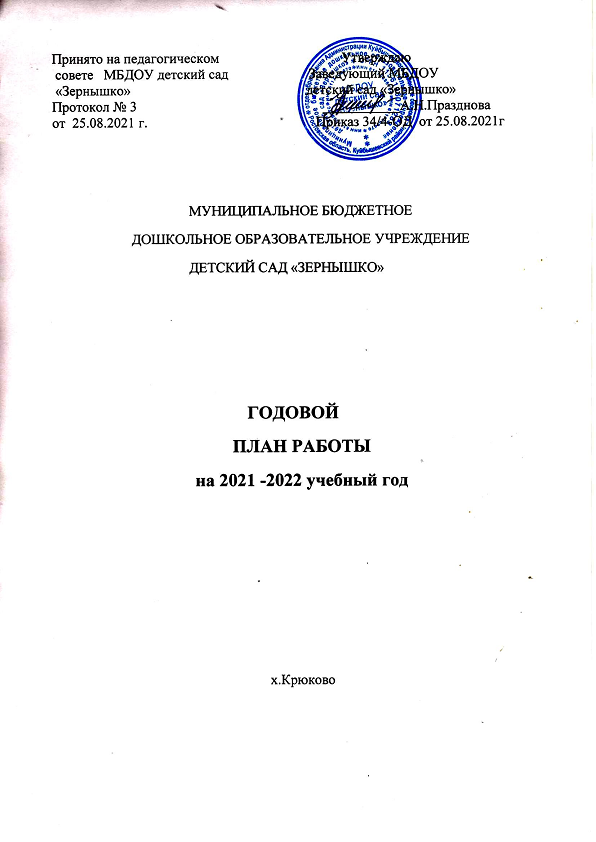 